Подготовка бакалавров и магистров осуществляется в Институте Экономики и управления АПК, на кафедре Логистики и маркетинга в АПК Красноярского государственного аграрного университета (КрасГАУ). По окончании выдается диплом государственного образца. Одновременно можно получить специальный европейский диплом класса "Сеньор-логист", выдаваемый Европейской ассоциацией логистики (Бельгия). К чтению лекций привлекаются профессоры из ведущих университетов Санкт-Петербурга, Европы.	Логистика – это наука для работников снабжения, производства, торговли, транспортирования, складирования, информационных технологий, с помощью которой менеджер может создать доходный бизнес.   Так что же такое логистика? Терминологический словарь сухо определит ее как «науку о планировании, управлении и контроле за движением материальных, информационных и финансовых потоков в различных бизнес-системах». Мы от себя добавим – логистика (вместе с маркетингом и менеджментом) – это одна из трех систем управления, позволяющая компании занять лидирующие конкурентные позиции на рынке.В учебном процессе используются информационные технологии и Интернет-ресурсы, применяется дистанционная схема консультаций и образовательных услуг. В распоряжении студентов имеются компьютерные классы, оснащенные программным обеспечением и современной техникой, что позволяет решать задачи исследовательского и проектного характера.  Студенты проходят практику и впоследствии работают на промышленных предприятиях, в торговых, транспортных, консалтинговых и производственных российских и международных компаниях. СПЕЦИАЛЬНОСТИ И НАПРАВЛЕНИЯ ОБУЧЕНИЯ:Бакалавриат – направление «Менеджмент», профиль «Логистика»Обучение очное – 4 года с возможностью частичного обучения в других вузах России и за рубежом (после второго курса). Обучение заочное – 5 лет. Магистратура – направление "Менеджмент", программа «Логистика и управление цепями поставок»Обучение очное, вечернее – 2 года в Красноярске с возможностью частичного обучения в других вузах России и за рубежом (после первого курса), платное (поступление возможно при наличии диплома о высшем образовании).ПРЕПОДАВАЕМЫЕ СПЕЦИАЛЬНЫЕ ДИСЦИПЛИНЫ ЛОГИСТИКИ:Основы логистики и логистический менеджмент в управлении бизнес-процессами на предприятииИнформационные системы и технологии в логистике предприятияЛогистика снабжения и управление поставщикамиЛогистика производства и логистические оптимизационные технологииЛогистика распределения в оптовой и розничной торговле. Эффективный сервисЛогистика складирования и логистические центры.Управление запасами на предприятиях  Транспортировка в цепях поставок – мультимодальные перевозкиУправление цепями поставок – интегрированная логистикаУправление проектами в бизнесеПроектирование логистической инфраструктурыМоделирование   логистических бизнес-процессовКонтроллинг логистических систем на предприятияхУправление логистическими рискамиТаможня и страхование в бизнес-процессахИнтегрированное планирование цепей поставок  Логистика возвратных потоков и электронный сорсинг – экологическая логистикаКросскультурные процессы в международном бизнесеУправление финансовыми потоками в логистических системах предприятийВиртуальная логистика и интернет-торговля.БАКАЛАВРИАТ:Особенности обучения:уникальные возможности изучения мирового опыта логистики во всех сферах экономики, предоставляемые российскими и иностранными университетами;преподавание учебных дисциплин лучшими преподавателями Красноярска, иностранными специалистами и профессиональными логистами-практиками;возможность углубленного изучения английского языка на протяжении всего периода обучения;работа на современном компьютерном оборудовании, доступ к сети Интернет, высокое техническое обеспечение учебного процесса;открытый доступ к уникальной библиотеке отечественной и зарубежной литературы.Вступительные экзамены (по результатам ЕГЭ): русский;математика (профильная);обществознание.Документы для поступления: заявление;свидетельство о среднем образовании;свидетельство о результатах ЕГЭ;6 фотографий размером 3х4.БАКАЛАВРИАТ И МАГИСТРАТУРА:Преимущества обучения в бакалавриате и магистратуре Красноярского ГАУ:возможность получить пять специальностей в одной, а именно: специалист снабжения, сбыта, транспортирования, складирования, информационных технологий и моделирования бизнес-процессов и управления цепями поставок;возможность совмещать обучение и работу;возможность участия в консалтинговых проектах, реализуемых в университете;использование современных технологий обучения;возможность не только получать современные знания, имеющие практическое значение, но и развивать управленческие компетенции;возможность продолжения обучения в аспирантуре по логистике и получения ученой степени кандидата экономических наук.Конкурсные условия поступления в магистратуру:средний балл по приложению к дипломутестирование по основам менеджментасобеседованиеКафедра Логистики и маркетинга в АПК Красноярского ГАУ осуществляет образовательные услуги по технологиям, которые соответствуют Государственному образовательному стандарту высшего профессионального образования России и стандартам Европейской логистической ассоциации.КОНТАКТЫ:Кафедра Логистики и маркетинга в АПК Красноярского ГАУадрес: г. Красноярск, Ветлужанка, ул. Елены Стасовой 44И, 3 этаж, каб. 3-32, 3-28тел.: (391) 232-10-43, 246-53-01 Сайт www.sitebs.ru, www.logsib.ru  E-mail: logist.kgau@mail.ru, somcl@mail.ruгруппа "ВКонтакте": "Логист-специалист" https://vk.com/club146623111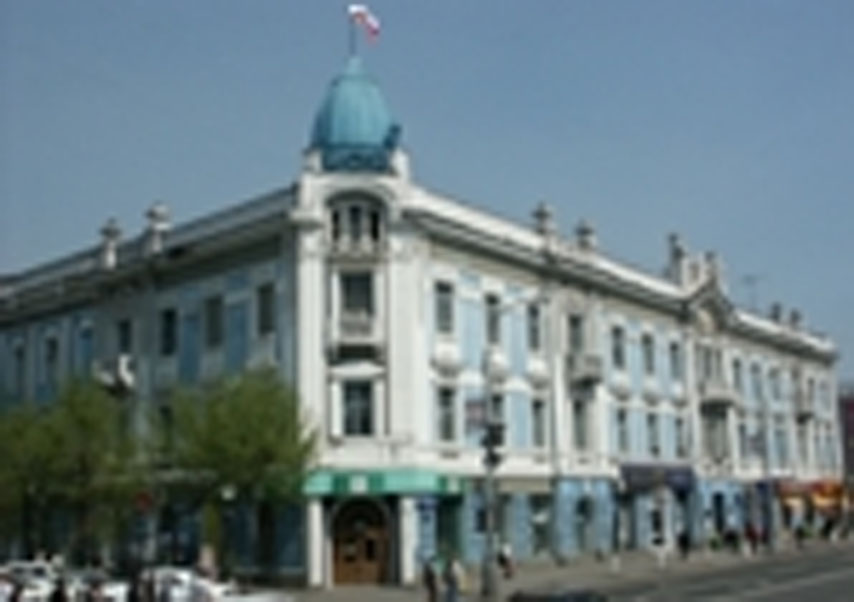 Красноярский государственный аграрный университет  Институт Экономики и управления АПК Кафедра Логистики и маркетинга в АПКПредставляет перспективный профиль обучения в направлении «Менеджмент» -ЛОГИСТИКАБАКАЛАВРИАТ – направление «Менеджмент», профиль «ЛОГИСТИКА»МАГИСТРАТУРА – направление «Менеджмент», программа «ЛОГИСТИКА: управление цепями поставок»